 April 26, 2017Docket No. R-2016-2554150Utility Code: 220750ADEOLU A. BAKARE, ESQ.MCNEES, WALLACE & NURICK LLC100 PINE STREETPO BOX 1166HARRISBURG, PA  17108-1166RE:	Pennsylvania Public Utility Commission, et al. v. City of DuBois – Bureau of WaterDear Mr. Bakare:  	On April 17, 2017, the City of DuBois (Company) filed Supplement No. 24 to Tariff Water-Pa. P.U.C. No. 4 to become effective on April 18, 2017.  Supplement No. 24 was filed in compliance with the Commission’s Order at Docket No. R-2016-2554150, entered March 28, 2017, and authorizes Company to increase rates to produce additional revenue of $71,133 for customers that reside outside the City’s limits.  	Due to an administrative error a secretarial letter approving Supplement No. 24 was sent on April 26, 2017.  This letter is to inform you that the Commission is rescinding said secretarial letter.  	If you have any questions in this matter, please contact David Huff, Bureau of Technical Utility Services, at (717) 705-0934 or dhuff@pa.gov.						Sincerely,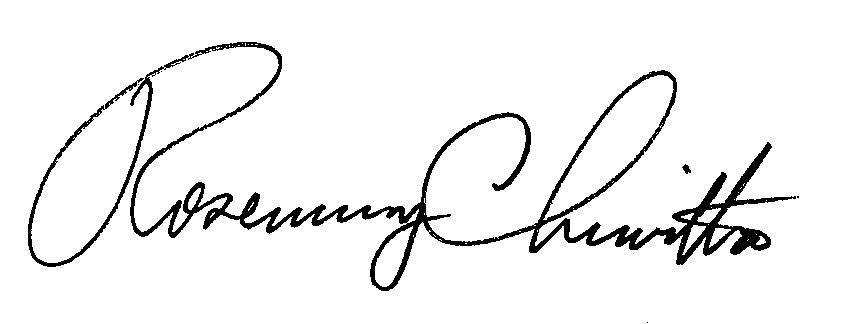 						Rosemary Chiavetta						Secretary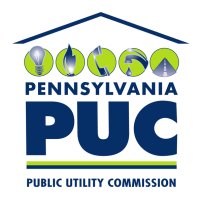 Secretary, PA Public Utility Commission400 North Street, 2nd FloorHarrisburg, Pennsylvania 17120IN REPLY PLEASE REFER TO OUR FILE